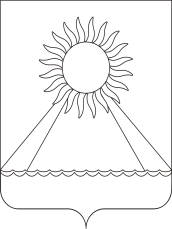 РОССИЙСКАЯ ФЕДЕРАЦИЯЧЕЛЯБИНСКАЯ ОБЛАСТЬАРГАЯШСКИЙ МУНИЦИПАЛЬНЫЙ РАЙОНАДМИНИСТРАЦИЯ АРГАЯШСКОГО СЕЛЬСКОГО ПОСЕЛЕНИЯПОСТАНОВЛЕНИЕ23.03.2017г. № 	   с. АргаяшО внесении изменений в схему теплоснабженияАргаяшского сельского поселенияВ соответствии с Федеральными законами от 6 октября 2003 года        № 131-ФЗ «Об общих принципах организации местного самоуправления в Российской Федерации», от 27 июля 2010 года № 190-ФЗ «О теплоснабжении», постановлением Правительства Российской Федерации от 22.02.2012 № 154 «О требованиях к схемам теплоснабжения, порядку их разработки и утверждения»ПОСТАНОВЛЯЮ:Внести изменения в схему теплоснабжения Аргаяшского сельского поселения.Утвердить схему теплоснабжения Аргаяшского сельского поселения с внесенными изменениями Опубликовать настоящее постановление в информационном вестнике «Наш Аргаяш» и разместить на официальном сайте Аргаяшского сельского поселения.Глава поселения								А.З.Ишкильдин